Социальный участковый для семей в составе, которых граждане с ментальными нарушениями  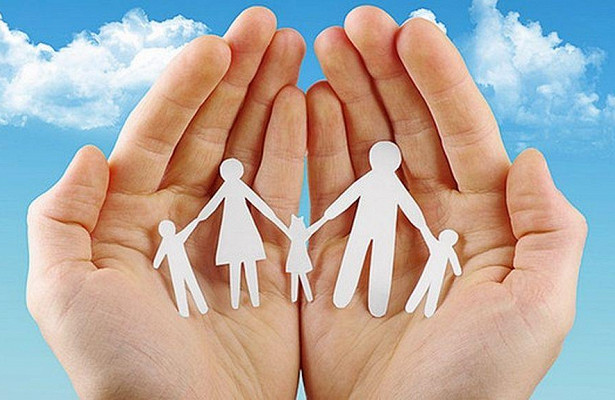 Социальный участковый – специалист, оказывающий помощь гражданам в трудной жизненной ситуацииСоциальное сопровождение – содействие в предоставлении медицинской, психологической, педагогической, юридической и социальной помощиИндивидуальная программа социального сопровождения – это документ, в котором отражена система мероприятий работы с гражданином по оказанию ему медицинской, педагогической, психологической, юридической и социальной помощи в целях выявления и устранения причин, послуживших основанием ухудшения условий его жизнедеятельности, снижения возможностей самостоятельно обеспечивать свои основные жизненные потребности. Обратиться за помощью и получить более подробную информацию можно по адресу:г. Старый Осколм-н Интернациональный, 15, каб.11 м-н Приборостроитель, 3Консультации по телефону:8 (4725) 24-10-86Наш электронный адрес: е-mail: kcson-oskol@mail.ruРежим работы: Понедельник                    8.00 – 17.00Вторник                            8.00 – 17.00Среда                                 8.00 – 17.00Четверг                             8.00 – 17.00Пятница                           8.00 – 15.45Перерыв                           13.00 – 13.45Выходной:                       Суббота                                           Воскресенье       Уровни социального сопровождения: адаптационный уровень – характеризуется реализацией комплекса мероприятий, направленных на обеспечение взаимного принятия и привыкания членов замещающей и иной семьи в течение первого года ее создания.базовый (профилактический) уровень – характеризуется реализацией комплекса мероприятий, направленных на оказание социальной, психологической, педагогической и иной помощи, с целью предупреждения кризисной ситуации во взаимодействиях.кризисный уровень – характеризуется реализацией комплекса мероприятий, направленных на оказание семье специализированной помощи по устранению конфликтных и иных кризисных ситуаций, возникших на ранней стадии и угрожающих семейным отношениям. экстренный уровень – характеризуется реализацией комплекса мероприятий, направленных на оказание помощи семье с целью предотвращения существующего риска отказа от ребенка-инвалида или недееспособного, включая жестокое обращение.Муниципальное бюджетное учреждение «Комплексный центр социального обслуживания населения»Старооскольского городского округа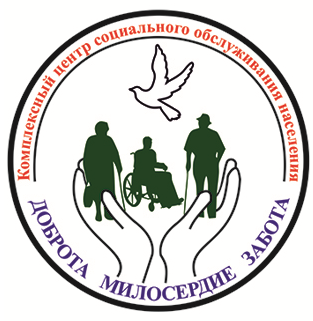 Отделение социального сопровождения и оказания  консультативной помощиСрок предоставления социального сопровождения определяется периодом, необходимым для комплексной реабилитации и стабилизации социальной обстановки в жизнедеятельности Семьи. Перечень мероприятий социального сопровождения семьи и сроки их исполнения зависят от того, на какой из уровней социального сопровождения ставится семья:- адаптационный – 12 месяцев;- базовый – 12 месяцев; - кризисный – 6 месяцев; - экстренный – 3 месяца. 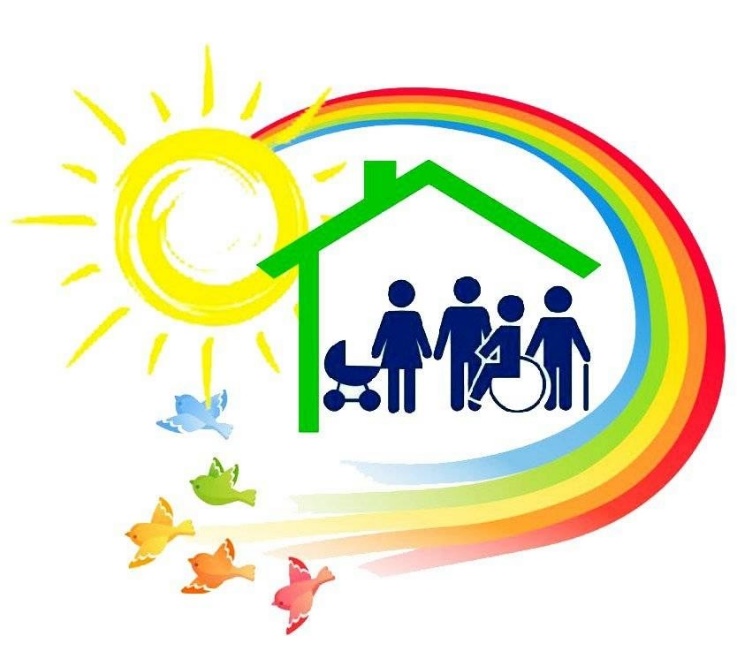 